Deputy Headteacher 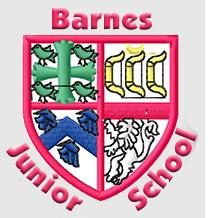 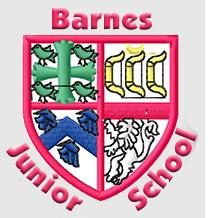 Job DescriptionCore PurposeTo carry out the professional duties of a Deputy Head Teacher as set out in the School Teachers' Pay and Conditions Document.  Carry out teaching duties in accordance with the school's schemes of work and the National Curriculum. To share in the leadership and the corporate responsibility of the schoolTo assist the Headteacher and governing body in ensuring high quality education for all pupils, continuous school improvement and on-going staff developmentSupport the Headteacher and lead by example - with integrity, creativity, resilience, and clarity To take full responsibility for leading and managing significant aspects of the school as directed by the Headteacher and governing bodyTo undertake, in the absence of the Headteacher, the professional duties of the HeadteacherSpecific ResponsibilitiesStrategic Direction and Development of the SchoolTo help to formulate the aims and objectives of the school and its policiesTo help embed the vision, values, ethos and ambitions of the schoolTo keep up to date with and share knowledge of current issues in educationTo contribute to effective school self-evaluation and improvement planningTo support the Headteacher in the strategic overview of the school. Leadership and ManagementTo work with the leadership team to present an accurate and coherent account of the school’s performanceTo lead priority areas of the school improvement planTo support the Headteacher to effectively manage the deployment and performance of all staff, teams and pupilsTo co-ordinate and manage the Continuing Professional Development of all staffTo work with the Headteacher on the organisation and day to day running of the school and on the efficient management of school resourcesTo attend main governors’ and sub-committee meetings, and maintain links with area specific governors. Identify emerging talents, coaching current and aspiring leaders in a climate where excellence is the standard, leading to clear succession planningHold all staff to account for their professional conduct and practiceLiaise with external agencies regarding the well-being of staff and children. Teaching and LearningTo be  a consistently outstanding role model and play a major role in the development of high quality teaching and learning throughout the schoolWhere necessary, to support the teaching teams by covering CPD, PPA, NQT or emergency absence sessionsTo work with the Headteacher to ensure the ongoing monitoring and regular evaluation of the quality of teaching and learning and the development of a high quality broad and enriched curriculum Secure excellent teaching through sharing best practice and developing a programme of coachingTo promote the effective management of pupil behaviour and safeguard the welfare of children and young personsCurriculum LeadershipBe the lead in devising an enriching curriculum which enables children and young people at all levels to excel, achieve recognised success and enjoy their learning experiencesTo  ensure the curriculum provides continuity, progression, engagement and relevance. To lead on the provision for creativity, enquiry and problem solving in the school’s curriculum, whilst ensuring key learning skills and knowledge are planned forTo monitor and evaluate the quality of teaching and learning and pupil progress which leads to improvement. Assessment, Recording and ReportingTo lead on recording, analysing and reporting of assessment dataTo guide and advise the leadership team when setting statutory targets and integral targets for attainmentPlay a key role in pupil progress tracking systemsTo lead pupil progress meetings and oversee intervention programmes and to liaise with the SEND leadTo ensure that parents and pupils are well informed about the curriculum, attainment and progress and are able to understand and contribute to targets for improvementOther DutiesTo implement policies and procedures to promote high standards of behaviour and positive attitudes for all childrenTo develop and maintain positive and effective relationships with parents and carers, governors and other community partnersTo lead assemblies and other whole school events. To act as NQT induction tutor and co-ordinate student placements as requiredTo act as a designated lead in terms of safeguarding including supporting with the Child Protection caseload and LAC provision. Support the Head Teacher and governors in recruitment procedures. Any other duties as deemed reasonable by the Headteacher. The duties and responsibilities detailed within this job description should be supplemented by those accountabilities, roles and responsibilities common to all classroom teachers, as set out within the School Teachers’ Pay and Conditions Document.